2 Week Independent Learning plan Week 11 and 12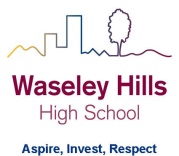 Monday June 22nd to Friday July 3rdSubject: Drama			Year:		9&10		Topic/theme: Devising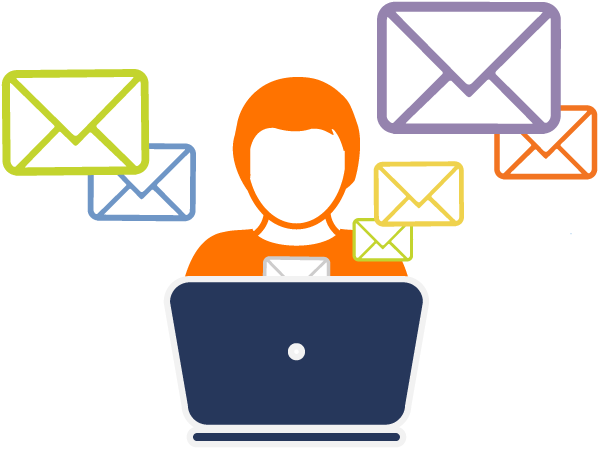 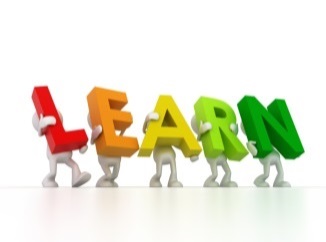 Three stages to online learning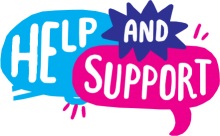 We are here to help you within school opening hours:Learning tasks for this fortnight: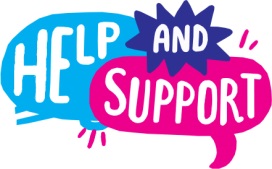 Need help?HomeAccess+ https://facility.waseley.networcs.net/HAP/login.aspx?ReturnUrl=%2fhap (use your normal school username and password).Pupil and parent help page:  https://www.waseleyhills.worcs.sch.uk/coronavirus-independent-learning/help-for-parents-and-pupils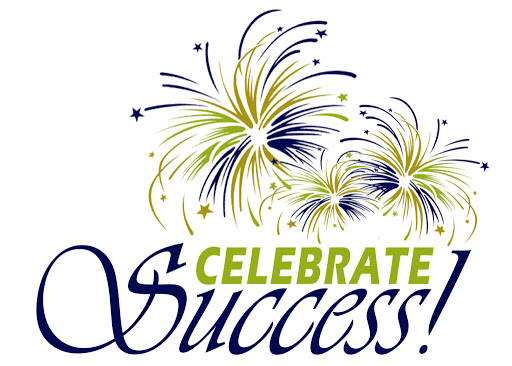 Fancy showing your best work off?You can email a photo of you doing something great, or an example of your best piece of work to your Head of Year for our celebrations assemblies when we return.  Yr 9 please email Mrs Bradley at kjbradley@waseleyhills.worcs.sch.ukYr 10 please email Mr Jones at djones@waseleyhills.worcs.sch.ukPlease keep your work organised in subjects as we are excited to see what you have achieved and reward you for it when we return.Stage One – Reading TaskStage Two – Completing TasksStage Three – Assessing your learning and feedbackRead the lessons in the table below.  Think about what you need to learn from the task. It may help to look at the other lessons too as this will show you where your learning is heading.  Find the resources you need.  In some instances you may need to log into HomeAccess+ and find the file on the coursework drive (S).  Login with your normal school username and password.  Use the resource as described to complete the suggested task.  Reflect on the teacher’s question.Click here for HomeAccess+ driveClick here for help with accessing HomeAccess+At the end of the two weeks you will be set a task by your teacher on Show My Homework.  This is submitted in SMHWK.   This task will assess your learning and allow us to give you feedback.These assessment tasks are optional but submitting them is very helpful for you and your teacher to understand what you have learnt.Email your teacherJoin your teacher for a support chat sessionRing school receptionYou can now email your teacher using your Office 365 email address. You can also email Mr Baker or the Subject Leader using the contact info above (top right). You will also receive an invite during the two week period to join an online support chat with your teacher.Call 0121 4535211 within school hours. They will email your teacher and ask them to contact you.Lesson Aim:What you need to take from this lesson Resource(s) to use:Hyperlinks to videos etcHomeAccess+ file locationSuggested task:1In this lesson you will learn…that there are six questions that you need to respond to in your Component One Devising Portfolio (coursework):Question 1: What was your initial response to the stimuli and what were the intentions of the piece?  Question 2: What work did your group do in order to explore the stimuli and start to create ideas for performance?Question 3: What were some of the significant moments during the development process and when rehearsing and refining your work? Question 4: How did you consider genre, structure, character, form, style and language throughout the process? Question 5: How effective was your contribution to the final performance? Question 6: Were you successful in what you set out to achieve?Mind maps are a useful technique for recording initial devising ideas. Description of resource:Your Stimulus Diary Description of what you need to do (step by step):Choose one of your headlines from your Stimulus Diary.Create a mind map to record your initial ideas for possible characters, and scenes/locations.Choose two possible characters and create a role on the wall or a character profile. This will be the basis of your character’s backstory.Choose one of the characters and write a monologue where they introduce themselves, share their Coronavirus experiences, their hopes and fears about the future.A question your teacher would have asked you at the end of this lesson is: What other drama techniques help to create a character and develop their backstory?2In this lesson you will learn…that annotated scripts can be useful evidence in your Component One PortfolioYour Stimulus DiaryDescription of what you need to do (step by step):Choose one of the interviews or the interview extracts that you recorded in your Stimulus Diary.Edit the interview into a script. Remember Verbatim theatre means that you must use the actual words that were spoken by the real people.  Include clear stage directions to show how vocal and physical skills will be used to bring the characters/scene to life.A question your teacher would have asked you at the end of this lesson is: What impact would the knowledge that your script used the words of real rather than imagined people have on your audience?3In this lesson you will learn…that writing in roles enables you to develop a character and can be a useful process when devising .Your Stimulus DiaryDescription of what you need to do (step by step):Choose one of the images (painting/picture/photographs) from your Stimulus Diary.Write down 10 questions that you could ask about the image. For example: why did the artist/photographer create /take the image?Create a mind map that records your initial ideas about possible characters/ scenes.Choose one of your possible characters and in role (as if you were them) write a letter/text/email to one of their friends. A question your teacher would have asked you at the end of this lesson is: How could your letter/email/text be used in a performance?4In this lesson you will learn…that a storyboard with annotation is an effective way to capture initial ideas for devising and useful evidence for the Component One Portfolio.Your Stimulus DiaryDescription of what you need to do (step by step):Choose one of the pieces of music or sounds from your Stimulus Diary.What mood/atmosphere might the music/sound create?Create a storyboard for a possible scene that could include the music/sound.Annotate your storyboard with captions which summarise the scene.Include an example of narration.Include an example of direct address (where a character speaks directly to the audience, breaking down the fourth wall)A question your teacher would have asked you at the end of this lesson is: What possible performance intention (what you want the audience to think, to feel or to understand) might arise from your storyboard scene?5In this lesson you will learn…that throughout the devising process you will need to record how you made choices and decisions about genre, structure, character, form, style and language. Your Stimulus DiaryDescription of what you need to do (step by step):Choose one of the books or poems that you have recorded in your Stimulus Diary.Create a mind map that records your initial ideas about possible characters/ scenes.Create a script for at least one scene based on one of your mind map ideas.Include clear stage directions to show how vocal and physical skills will be used to bring the characters/scene to life.A question your teacher would have asked you at the end of this lesson is: What genre best describes your script?(Genre = the type of drama e.g. comedy, tragedy, docu-drama, etc.)How will we assess you learning?Year 9 and 10: You need to submit photographs of your work via SMHW before Friday 3rd JulyHow will we assess you learning?Year 9 and 10: You need to submit photographs of your work via SMHW before Friday 3rd JulyHow will we assess you learning?Year 9 and 10: You need to submit photographs of your work via SMHW before Friday 3rd JulyHow will we assess you learning?Year 9 and 10: You need to submit photographs of your work via SMHW before Friday 3rd July